岡山県の要請に基づき、
新型コロナウイルス感染症の拡大防止のため、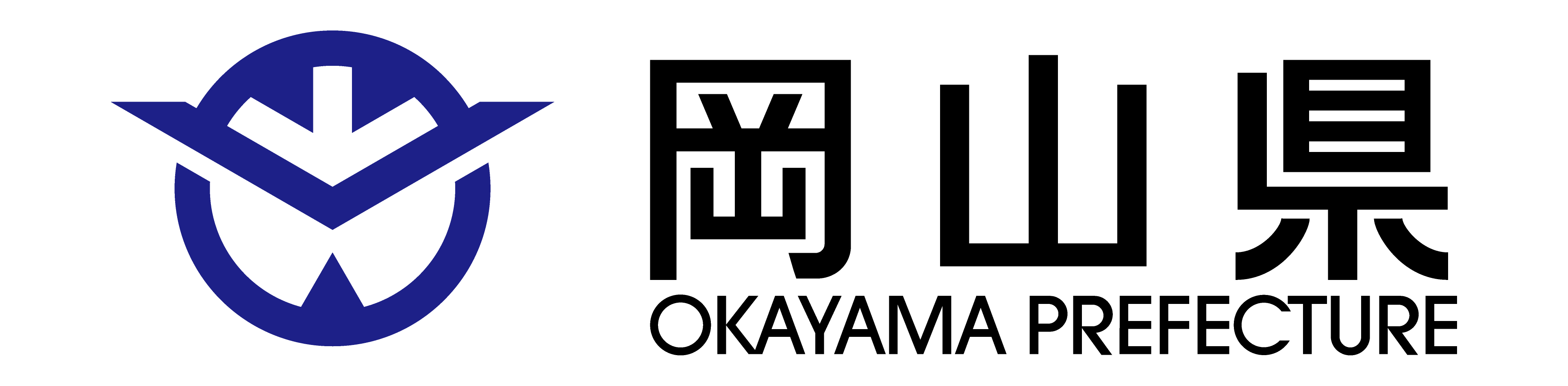 時短営業を実施します。実施期間 ５月　 　　日（　 ）　　 ～ ５月３１日（月）時短営業期間中の営業時間　　　　　    時　   　分～　    時      分（酒類の提供は終日行いません。）通常（時短前）の営業時間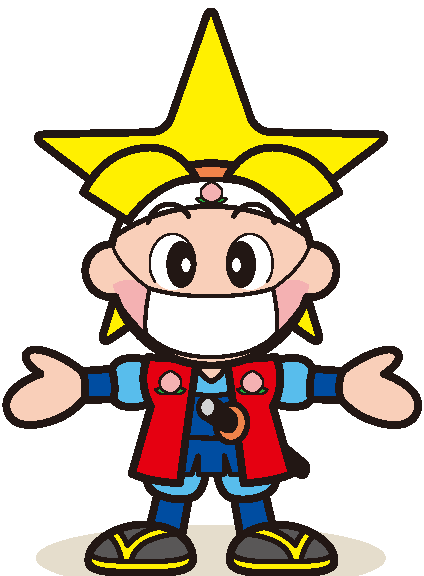 